ПРОТОКОЛ заседания конкурсной комиссииАКЦИОНЕРНОЕ ОБЩЕСТВО «ВАГОНРЕММАШ» (АО «ВРМ»)«25» декабря 2020 г.					                № ВРМ – ЗК/78 - КК1Председатель конкурснойКомиссии				Члены Конкурсной комиссии:Повестка дня:     О подведении итогов запроса котировок цен № 78/ЗК-АО «ВРМ»/2020 с целью выбора организации на право заключения договора оказания автотранспортных услуг по перевозке грузов в междугороднем сообщении (далее автотранспортные услуги) для нужд Тамбовского ВРЗ, Воронежского ВРЗ - филиалов АО «ВРМ» до 31.12.2021 г.              Информация представлена заместителем начальника службы МТО Комаровым В.А.Комиссия решила:Согласиться с выводами и предложениями экспертной группы (протокол от «24» декабря 2020 г. № ВРМ-ЗК78-ЭГ2):         1) Лот 1:      1)В связи с тем, что требованиям запроса котировок цен не соответствует ни  одна котировочная заявка, в соответствии с п. 5.13. пп. 3) котировочной документации признать запрос котировок цен № 78/ЗК-АО «ВРМ»/2020 несостоявшимся.Лот 2:      1)В связи с тем, что требованиям запроса котировок цен не соответствует ни  одна котировочная заявка, в соответствии с п. 5.13. пп. 3) котировочной документации признать запрос котировок цен № 78/ЗК-АО «ВРМ»/2020 несостоявшимся.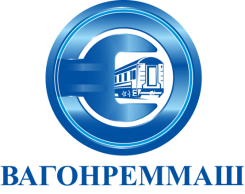 АКЦИОНЕРНОЕ ОБЩЕСТВО «ВАГОНРЕММАШ»105005, г. Москва, наб. Академика Туполева, дом 15, корпус 2, офис 27тел. (499) 550-28-90, факс (499) 550-28-96, www.vagonremmash.ru